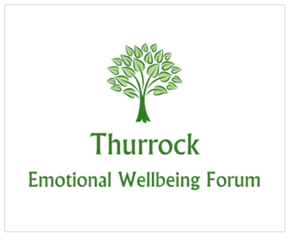 Wednesday 26th June 2019 from 11:30am to 1pm 
Thurrock Mind, 160 Bridge Road, GraysTopics: Open Dialogue, Mental Health in Primary Care NetworksA G E N D AThurrock Emotional Wellbeing Forumfor Individuals, Families and CarersItemTiming1. Welcome & Introductions5 minutes2. Minutes & Matters arising from the previous Forum Meeting10 minutes3. Open Dialogue – Presentation15 minutes4. Open Dialogue – Questions & Answers 10 minutes5. Coffee Break10 minutes6. Mental Health in Primary Care Networks – Presentation
10 minutes7. Mental Health in Primary Care Networks – Views & Feedback
25 minutes 8. AOB 

Date of Next Meeting To be confirmed 10 minutes